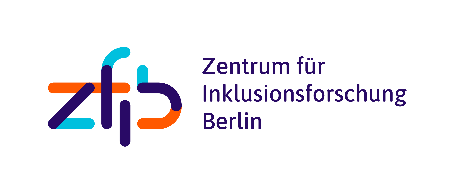 Antrag auf Mitgliedschaftim Zentrum für Inklusionsforschung Berlin (ZfIB)Das Zentrum für Inklusionsforschung Berlin (ZfIB) versteht sich als Forum für Vernetzung, Beratung und Forschung zur Unterstützung inklusiver Entwicklungen in allen gesellschaftlichen Bereichen. Als übergeordnete Zielsetzungen verfolgt das ZfIB die Einrichtung einer langfristigen, interdisziplinären Struktur, um Forschungsaktivitäten zu gesellschaftlichen Inklusions-/Exklusionsprozessen zu bündeln und synergetisch zu nutzen. Das ZfIB verwendet einen Inklusionsbegriff, der verschiedene Formen gesellschaftlicher Diskriminierungs-, Ausgrenzungs- und Partizipationsprozesse in den Blick nimmt, ohne vorab bestimmte Heterogenitätsdimensionen festzulegen oder unkritisch zu verwenden. Für die Mitgliedschaft gelten die Regelungen in § 3 der Satzung des ZfIB. Aus juristischen Gründen ergibt sich derzeit noch eine Ausnahme für Personen, die keiner hochschulischen Einrichtung angehören. Sie haben im Gegensatz zu anderen Mitglieder*innen kein Stimmrecht bei der Mitglieder*innenversammlung und können nicht in den Zentrumsrat gewählt werden. Die Mitgliedschaft im ZfIB ist für alle Mitglieder*innen kostenlos. Verpflichtend ist jedoch die Beteiligung an der Arbeit in mindestens einem der fünf Arbeitsbereiche. Sofern Sie die Mitgliedschaft im ZfIB beantragen wollen, füllen Sie bitte das unten beigefügte Formular aus und schicken es an zfib@hu-berlin.de. Über die Aufnahme ins Zentrum entscheidet der Zentrumrat. I. d. R. erhalten Sie innerhalb eines Monats eine Rückmeldung.Bei weiteren Fragen stehen wir Ihnen gerne zur Verfügung unter: zfib@hu-berlin.de.Hiermit möchte ich die Mitgliedschaft im ZfIB beantragen. Ich gehöre (bitte Zutreffendes ankreuzen) im Falle einer 	einer hochschulischen Einrichtung an.	keiner hochschulischen Einrichtung an.Im Falle der Bestätigung Ihres Mitgliedschaftsantrags bitten wir Sie um Rückmeldung, sollte 
sich an Ihrem Status (Arbeitsanbindung, Studium o.ä.) etwas ändern. Name:Kontakt:Adresse:Telefon:Email:Institutionelle Anbindung (z.B. Hochschule, Verband, Verein): Bezug zu Inhalten und Anliegen des ZfIB: Begründung des Interesses an einer Mitarbeit am ZfIB: